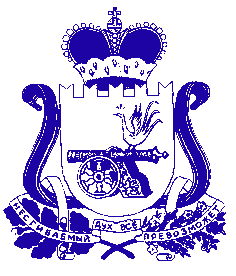 СОВЕТ ДЕПУТАТОВХОЛМ-ЖИРКОВСКОГО ГОРОДСКОГО ПОСЕЛЕНИЯХОЛМ - ЖИРКОВСКОГО РАЙОНА СМОЛЕНСКОЙ  ОБЛАСТИ_________________________________________________________________                                                    Р Е Ш Е Н И Е      от  27 апреля 2023 года    № 12 	На основании протеста прокурора района от 10.02.2023  № 02-29-2023  на Положение о порядке осуществления муниципального жилищного контроля на территории Холм-Жирковского городского поселения Холм-Жирковского района Смоленской области, утвержденное решением Совета депутатов Холм-Жирковского городского поселения Холм-Жирковского района Смоленской области от 22.10.2021г №19, Совет депутатов Холм-Жирковского городского поселе6ния Холм-Жирковского района Смоленской области             Р Е Ш И Л :          1. Внести  изменение в  Положение о порядке осуществления муниципального жилищного контроля на территории Холм-Жирковского городского поселения Холм-Жирковского района Смоленской области, утвержденное решением Совета депутатов Холм-Жирковского городского поселения Холм-Жирковского района Смоленской области от 22.10.2021г №19, исключив  пункты  1 и 2  Приложения к Положению.          2. Настоящее решение вступает в силу со дня его принятия.Глава муниципального образованияХолм-Жирковского городского поселения Холм-Жирковского района Смоленской области                                                                     Н.Н. МартыноваО внесении изменений в решение Совета депутатов Холм-Жирковского городского поселения Холм-Жирковского района Смоленской области от  22.10.2021   № 19   «Об утверждении Положения  о порядке осуществления муниципального жилищного контроля  на территории Холм-Жирковского городского поселения Холм-Жирковского района Смоленской области»